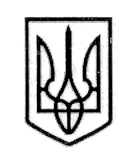 У К Р А Ї Н А СТОРОЖИНЕЦЬКА МІСЬКА РАДА ЧЕРНІВЕЦЬКОГО РАЙОНУЧЕРНІВЕЦЬКОЇ ОБЛАСТІВИКОНАВЧИЙ КОМІТЕТР І Ш Е Н Н Я   11 січня 2021 року                                                                       № 10Про прийняття на балансСторожинецькою міською радоюкомп’ютерної технікиДіючи в межах укладеного між Офісом Ради Європи в Україні та Сторожинецькою міською радою Меморандуму про взаєморозуміння щодо співпраці за напрямом посилення захисту прав людини внутрішнього переміщення осіб та населення, яке постраждало від конфлікту, враховуючи угоду про переведення прав, з метою посилення захисту прав людини внутрішньо переміщених осіб та населення, яке постраждало від конфлікту, керуючись Законом України "Про місцеве самоврядування в Україні",ВИКОНАВЧИЙ КОМІТЕТ МІСЬКОЇ РАДИ ВИРІШИВ:          1. Прийняти на баланс Сторожинецької міської ради комп’ютерну техніку, згідно додатку.2. Відділу бухгалтерського обліку та звітності міської ради здійснити прийняття вищезазначеної комп’ютерної техніки, відповідно до вимог чинного законодавства України.    3. Контроль за виконанням даного рішення покласти на першого заступника Сторожинецького міського голови Ігоря БЕЛЕНЧУКА.Сторожинецький міський голова                                           Ігор МАТЕЙЧУК                                                                                                     Додаток                                                                                                     до рішення виконавчого комітету                                                                                                     Сторожинецької міської ради                                                                                                     від 11.01.2022 року № 10Комп’ютерна техніка, обладнання та програмне забезпечення, що передається до Сторожинецької міської радиНоутбук – 6 шт.HP 15s-eq0000ua (4R858EA), AMD Athlon Gold 3150U; 1xUSB Type-C SuperSpeed, 2xUSB SuperSpeed.Мишка – 6 шт.Logitech M100 (910-005003) USB.Блок безперебійного живлення – 4 шт.LPM-825VA-P (577W), 9Ah; 825 VA.Багатофункціональний пристрій – 6 шт.Canon i-SENSYS MF3010.Програмна продукція – 6 шт.Microsoft Windows 10 Home 64 bit Ukrainian OEM.Програмна продукція – 6 шт.Microsoft Office, Office Home and Business 2021 All lng (Word, Excel, PowerPoint, Outlook), perpetual license.Секретар Сторожинецької міської ради                           Дмитро БОЙЧУКВиконавець:Начальник відділу соціального захисту населення	Інна МУДРАКПогоджено:	Секретар міської ради 	                                                       Дмитро БОЙЧУКПерший заступник міського голови                                   Ігор БЕЛЕНЧУКПровідний спеціаліст відділу організаційної та кадрової роботи                                       Ілля ПЕНТЕСКУЛНачальник відділення бухгалтерського обліку та звітності – головний бухгалтер                           Марія ГРЕЗЮКНачальник юридичного відділу	                                    Олексій КОЗЛОВНачальник відділу документообігу        та контролю	                                                                  Микола БАЛАНЮК                    